网络报名信息采集二维码：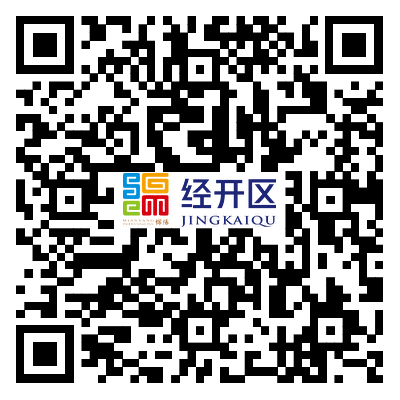 